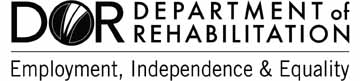 January 12, 2023From:	Kelly Snow, BEP Program ManagerSubject:	Department of Rehabilitation's Response to the CVPC Motions from the December 14-15, 2022 Meeting.This memo responds to the motion memo, dated December 27, 2022, from the December 14-15, 2022 California Vendors Policy Committee (CVPC) meeting. The Department of Rehabilitation (DOR) has taken into careful and serious account the motions provided by the CVPC. Below, I have responded to the motions that relate to the CVPC's responsibility to participate in DOR's major administrative decisions or policy or program development as described in Title 9, California Code of Regulations (CCR), section 7226.3 in light of DOR’s ultimate responsibility and accountability for the program as described in CCR Section 7226.4.Motion: 2022.09District 5 moved a motion to approve the minutes from the October 2022 CVPC meeting. The motion was seconded by District 1.DOR Response: No response required as the motion applies to the CVPC operating procedures. Motion: 2022.10District 6 moved a motion for the worker’s compensation rate to be adjusted from $10.00 to $9.50 per $100.00), for January through December 2023. The (motion was seconded by District 5.DOR Response: DOR supports this motion and will work with ORIM to prepare a letter to the vendors and staff with the new Workers Compensation rates (of $9.50 for 2023).   Motion: 2022.11District 1 moved a motion, the CVPC meeting will need to ratify, the QLDC waiver, the San Jose Courthouse. The committee voted for a 3-year waiver and it passed with the majority. The motion was seconded by District 6. DOR Response: DOR supports this motion and will prepare the necessary paperwork to waive the (San Jose Courthouse) and provide (the) documentation to the DOR Deputy Director for signature.Motion: 2022.12District 6 moved a motion, Atascadero State Hospital, 3-year waiver for one cafeteria. The motion was seconded by District 4.DOR Response: DOR supports this motion and will prepare the necessary paperwork to waive (one cafeteria at Atascadero State Hospital for three years) and provide (the) documentation to the DOR Deputy Director for signature.Motion: 2022.13District 6 moved a motion, Coalinga State Hospital be waived for 3 years. The motion was seconded by District 5.DOR Response: DOR supports this motion and will prepare the necessary paperwork to waive (Coalinga State Hospital for 3 years) and provide (the) documentation to the DOR Deputy Director for signature.Motion: 2022.14District 4 moved a motion to ask the department to put sales information, from the contracted agency, into the language of waivers. The motion was seconded by District 1. DOR Response: DOR supports this motion and will include language in all waivers asking agencies and contractors to provide any sales information to BEP, from the food operation, when requesting a waiver renewal from the BEP. Motion: 2022.15District 4 moved a motion that the department allow vendors to use management services money to subscribe to the National Federation of the Blind Entrepreneurial Initiative (NFBEI) for services to help with training. The motion was seconded by District 5.DOR Response: A similar motion was responded to by the Department presented as a motion in 2021.05.   The DOR’s response is unchanged.  The DOR is unable to support this motion. No information was given by the CVPC to support the need for National Federation of the Blind’s Entrepreneurs Initiative (NFBEI) subscription services that are not made available by the Department through its staff and the annual training conference, and through other external training opportunities available to vendors.  